								Załącznik nr 7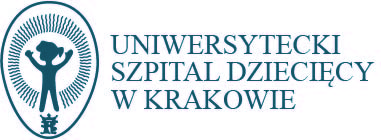 Klauzula informacyjna dotycząca przetwarzania danych osobowych przez Uniwersytecki Szpital Dziecięcy w KrakowieZgodnie z art. 13 ust. 1 i 2 Rozporządzenia Parlamentu Europejskiego i Rady (UE) 2016/679 
z dnia 27 kwietnia 2016 r. w sprawie ochrony osób fizycznych w związku z przetwarzaniem danych osobowych i w sprawie swobodnego przepływu takich danych oraz uchylenia dyrektywy 95/46/WE (dalej „RODO”), chcielibyśmy spełnić nasz obowiązek i poinformować 
o tym, jak przetwarzamy Państwa dane osobowe. Administrator danych osobowychAdministratorem, czyli podmiotem decydującym o tym, w jaki sposób będą przetwarzane Pani/Pana dane osobowe jest:Uniwersytecki Szpital Dziecięcy w Krakowie (dalej „Szpital” lub „USD w Krakowie”),adres: ul. Wielicka 265, 30-663 Krakówtel. 12 658 2011, e-mail: sekretariat@usdk.plwww.szpitalzdrowia.plInspektor ochrony danychSzpital wyznaczył Inspektora ochrony danych. Jest to osoba, z którą może się Pani/Pan kontaktować we wszystkich sprawach dotyczących przetwarzania Pani/Pana danych osobowych. Z Inspektorem można  kontaktować się w następujący sposób:listownie na adres: Uniwersytecki Szpital Dziecięcy w Krakowie, 
ul. Wielicka 265, 30-663 Kraków z dopiskiem „Inspektor ochrony danych”poprzez e-mail: iod@usdk.pltelefonicznie: 12 333 9409Cele i podstawa prawna przetwarzania Pani/Pana danych osobowych przez USD 
w KrakowiePani/Pana dane osobowe będą przetwarzane w celach:przeprowadzenia i rozstrzygnięcia konkursu ofert, oraz w celu zawarcia i wykonania umowy na świadczenie usług w zakresie dyżurów lekarskich.  (art. 6 ust. 1 litera b RODO)wynikających z prawnie uzasadnionych interesów realizowanych przez Szpital, tj. udokumentowania należytego wykonania umowy przez Szpital, a także rozpatrywania i dochodzenia roszczeń (art. 6 ust. 1 lit. f RODO),wypełnienia ciążącego na Szpitalu prawnego obowiązku archiwizowania dokumentacji (art. 6 ust. 1 lit. c RODO);Informacja o kategoriach odbiorców danych osobowychSzpital może udostępnić Pani/Pana dane osobowe podmiotom uprawnionym 
na podstawie przepisów prawa, w tym podmioty sprawujące funkcję nadzoru i kontroli nad realizacją zadań przez Szpital.Dane osobowe mogą przetwarzać, na podstawie umów powierzenia zgodnie z art. 28 RODO, dostawcy usług dla Szpitala, w tym m.in. podmioty zapewniające obsługę 
i wsparcie systemów teleinformatycznych, aparatury i urządzeń medycznych, inne podmioty lecznicze współpracujące z USD w Krakowie, dostawcy usług kurierskich 
i pocztowych, dostawcy usług związanych z utylizacją dokumentacji oraz innych nośników zawierających dane osobowe.Przekazywanie danych osobowych poza Europejski Obszar GospodarczyPani/Pana dane osobowe nie będą przekazywane poza Europejski Obszar Gospodarczy.Okres przechowywania Pani/Pana danych osobowych przez USD w KrakowiePani/Pana dane osobowe będą przechowywane przez okres wymagany przepisami prawa, w tym przez okres wskazany w art. 29 ustawy z dnia 6 listopada 2008 r. 
o prawach pacjenta i Rzeczniku Praw Pacjenta.Pani/Pana dane osobowe będą przechowywane przez okres niezbędny od przeprowadzenia i rozstrzygnięcia konkursu (w tym rozpatrzenia ewentualnych środków odwoławczych), a w przypadku wyboru oferty, także przez okres wykonywania umowy oraz okres, w którym możliwe jest dochodzenie przez strony roszczeń wynikających z zawartej umowy; dane osobowe będą również przechowywane przez okres wynikający z obowiązujących Szpital regulacji z zakresu archiwizowania dokumentacji.Prawa przysługujące osobie, której dane są przetwarzane przez USD w KrakowieMa Pani/Pan prawo:dostępu (wglądu) do swoich danych osobowych, sprostowania swoich danych osobowych, czyli wnioskowania o poprawienie 
lub uzupełnienia niekompletnych danych.W celu skorzystania z powyższych praw należy skontaktować się z Administratorem 
lub Inspektorem ochrony danych. Dane kontaktowe wskazano powyżej.Przysługuje Pani/Panu także prawo wniesienia skargi do organu nadzorczego zajmującego się ochroną danych osobowych, tj. Prezesa Urzędu Ochrony Danych Osobowych.Obowiązek podania danych osobowychKonieczność podania przez Panią/Pana danych osobowych wynika z obowiązujących przepisów prawa i jest warunkiem niezbędnym do złożenia oferty w Konkursie. Konsekwencją nie podania danych osobowych będzie brak możliwości wzięcia udziału w Konkursie. Informacje o zautomatyzowanym podejmowaniu decyzjiPani/Pana dane osobowe nie będą wykorzystywane do zautomatyzowanego podejmowania decyzji  (bez udziału człowieka) i nie będą podlegać profilowaniu. Oświadczam, że zapoznałem się z Klauzulą informacyjną dotycząca przetwarzania danych osobowych przez Uniwersytecki Szpital Dziecięcy w KrakowieData i podpis oferenta